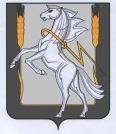 Совет депутатов Рощинского сельского поселенияСосновского муниципального района Челябинской областичетвертого созыва Р Е Ш Е Н И Е От «02» ноября 2021года № 97 «О развитии спорта в Рощинском сельском поселении»Заслушав и обсудив отчет о развитии спорта в Рощинском сельском поселении Совет депутатов Рощинского сельского поселения четвертого созываРЕШАЕТ:Информацию принять к сведению.Главе Рощинского сельского поселения направить письма в Министерство сельского хозяйства Челябинской области  и Министерство спорта Челябинской области с просьбой о строительстве в п. Рощино футбольного поля с искусственным покрытием и беговыми дорожками. Главе Рощинского сельского поселения рассмотреть и изыскать возможность в выделении финансовых средств для приобретения снегохода.Контроль за данным решением возложить на депутата Чупина О.М..       Глава Рощинского сельского   поселения                                                                      Л.А. Ефимова Председатель Совета депутатов         Рощинского сельского   поселения                                               С.Ю. Волосникова                                              СПРАВКА 
по подготовке вопроса к сессии Совета депутатов Рощинского поселения   О развитии спорта на территории                                                            от 02 ноября 2020 г.     Рощинского поселения Спортивно-массовые мероприятия, проведенные в Рощинском поселении в 2020 г.:1. Соревнования по мини-футболу в честь Дня поселка.2. Традиционные соревнования по волейболу в мкр. Славино среди мужчин и женщин.3. Кросс наций в п. Рощино.4. Прием нормативов ГТО в п. Новое поле. В Рощинском сельском поселении большое внимание уделяется развитию физической культуре и спорту, как у взрослого, так и у подрастающего поколения.Активно занимающихся физической культурой и спортом в поселении 496 человек (200 взрослых и 296 детей).Постоянно действующие секции для взрослых:Волейбол – 70 занимающихся (40 – Рощино, 30 – мкр. Славино).Футбол – 30 занимающихся.Бокс – 30 занимающихся.Хоккей – 25 занимающихся.Дзюдо – 10 занимающихся.Шахматы – 10 занимающихся.Спортивный кружок для взрослых (Скандинавская ходьба) – 15 занимающихся.Сборные команды поселения по волейболу, футболу, хоккею, шахматам постоянно занимают призовые места в районных спартакиадах.В Рощинском сельском поселении активно работает филиал ДЮСШ Сосновского района, в котором занимается 236 детей.Дзюдо – 83 занимающихся. Лыжный спорт – 93 занимающихся.Футбол – 30 занимающихся.Баскетбол – 30 занимающихся.Так же представлены спортивный клуб «Содружество» который развивает детское направление карате Кекушинкай – 30 занимающихся и областная ДЮСШ Бокс – 30 занимающихся.Юные спортсмены представляют Рощинское поселение в соревнованиях по вышеуказанным видам спорта от первенства России до первенства Сосновского района и становятся победителями и призерами этих соревнований.Для развития массовых физкультуры и спорта заливаются ледовые катки в Рощино и Казанцево,  установлены спортивные площадки для воркаута, закатываются лыжные трассы. Состав комиссии по подготовке вопроса:Председатель – Чупин О.М.                           